             „ S T O K R O T K I” 		( 3 , 4 latki)8.06.2020r.Co słychać w trawie?Rodzic czyta wiersz „Lubię leżeć w trawie”Lubię leżeć na trawie, tutaj jest tak ciekawie. Przyleciała biedronka, wita inne stworzonka. Przyleciała biedronka, wita inne stworzonka.Motyl siada na ziołach, obok kręci się pszczoła, nie ma czasu na plotki, produkuje miód słodki. Nie ma czasu na plotki, produkuje miód słodki.Nie uwierzysz, kolego, idą mrówki gęsiego, każda niesie zapasy do mrowiska pod lasem. Każda niesie zapasy do mrowiska pod lasem.Skacze, hop!, polny konik, woła, by za nim gonić. Wolę leżeć na trawie, tutaj jest tak ciekawie. Wolę leżeć na trawie, tutaj jest tak ciekawie. Urszula PiotrowskaRozmowa na temat tekstu. Przykładowe pytania: − Jakie zwierzęta można zobaczyć w trawie?  − Kto z was lubi patrzeć na zwierzęta łąkowe? − Gdzie najchętniej to robicie?  − Jakie jest wasze ulubione zwierzę? Dlaczego?       3. Zabawa dramowa „Na łące”.            R. opowiada dziecku dowolny tekst, którego akcja dzieje się na łące, a dziecko przedstawia tę               opowieść ruchem.R. proponuje dziecku wykonanie kolażu do tekstu piosenki z wykorzystaniem wybranej ilustracji zwierzęcia.Omówienie i przeprowadzenie poszczególnych etapów pracy: − wybranie przez dziecko kartki i stron z kolorowych gazet − naklejenie na kartce wybranego zwierzęcia  −  wyszukanie w gazetach potrzebnych ilustracji i wycięcie ich −  ułożenie na kartce kompozycji według własnego pomysłu z dokonaniem selekcji wyciętych ilustracji − przyklejenie kompozycji na kartce.  Zabawa ortofoniczna „Wiatr w trawie”. Dziecko siedzi  na dywanie i na hasło: „Szumi wiatr” naśladuje odgłosy wiatru, powtarzając: sz, sz, sz. Następnie wstaje i swobodnie porusza się po sali, nadal powtarzając głoskę sz. Na hasło: „Wiatr cichnie” dziecko ponownie siada . Ćwiczenie mięśni narządów mowy.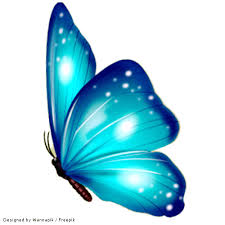 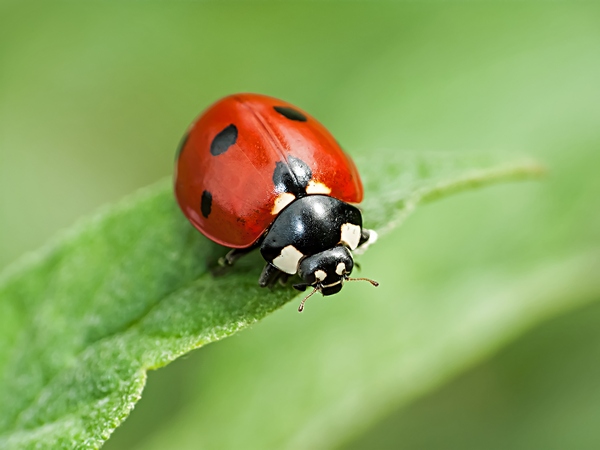 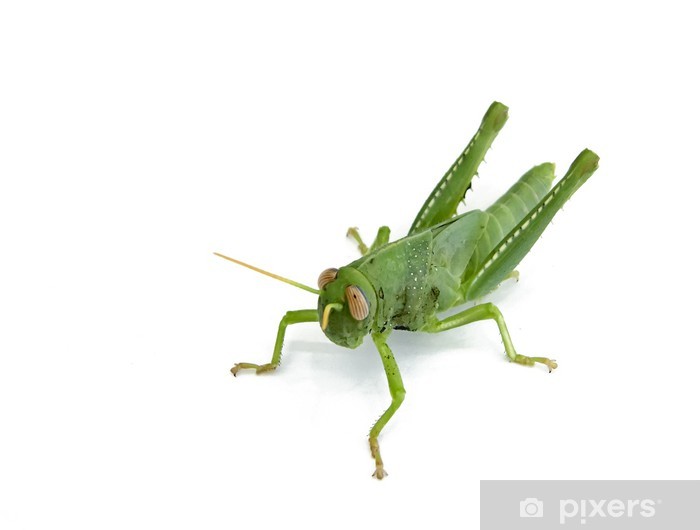 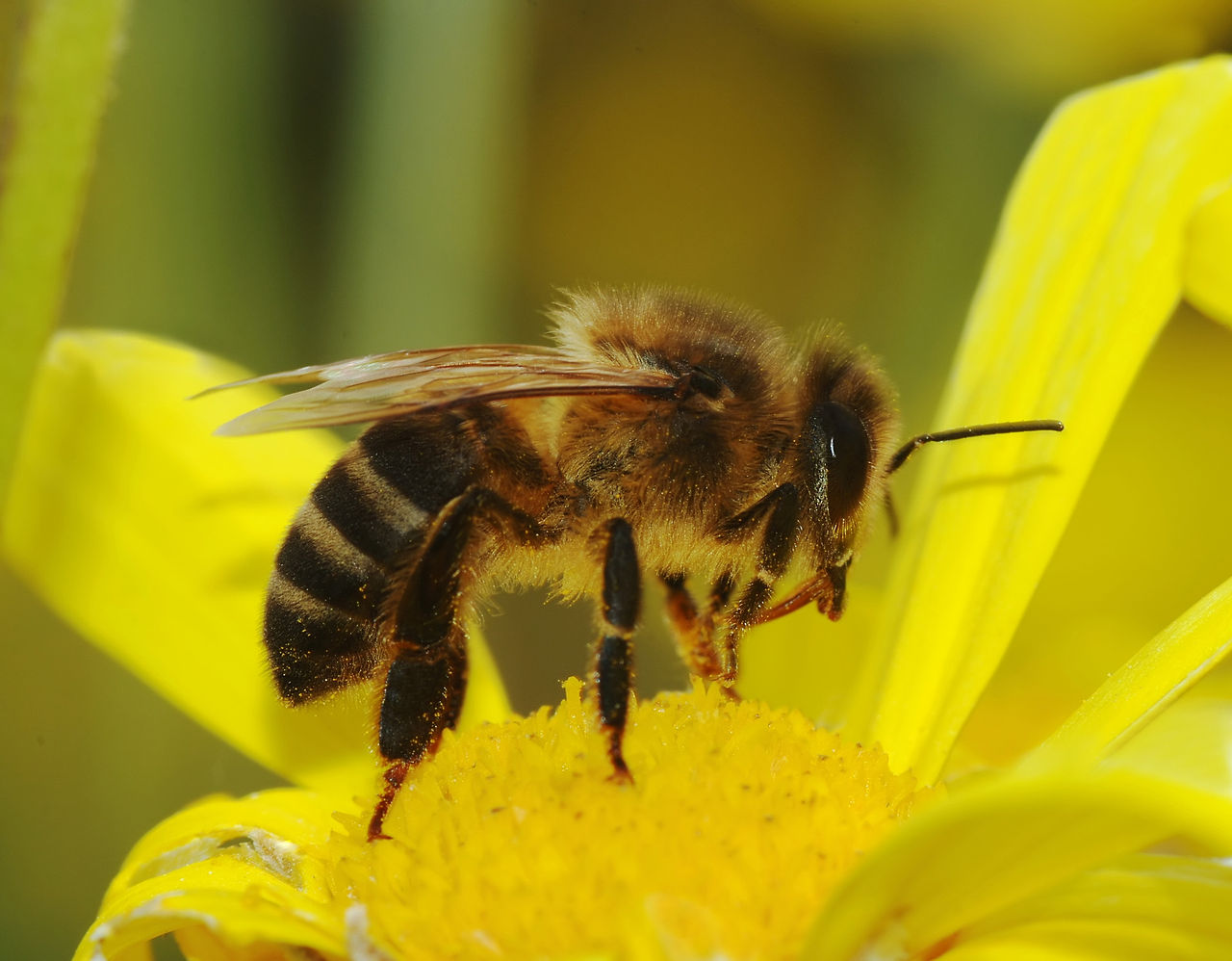 